Ahmad 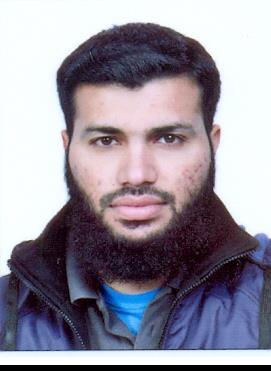 Email: ahmad.285564@2freemail.com Objective: To address the challenges at a dynamic Organization and add to the personal Growth through learning and organizational growth.Education____________________________________________________________________________Semester Projects_______________________________________________________________Lathe Machine with Animation in Creo Pro 5.0 Transcendental Equation Pattern on CNC Vertical Milling Machine. A Truss Bridge structure verifying laws of Statics. Final Year Project_____________________________________________________________________Design of HVAC System for a Block of Al-Shifa International Hospital Islamabad Experiences__________________________________________________________________________Computer Proficiency_________________________________________________________________Creo Elements / Pro 5 ANSYS MATLAB AutoCAD 2D,3D Skills________________________________________________________________________________Able to effectively manage my time through careful planning and organization of work activities. An aptitude for identifying and resolving problems efficiently. Excellent communication skills that result in positive interpersonal relationships. A track record of meeting deadlines and producing accurate work of a high standard. Proven ability to make sound decisions based on valid information. The capacity to learn and apply new information quickly and accurately. Hobbies______________________________________________________________________________Reading Researches, columns and News. Literature writing. In leisure I make strategies to enhance my knowledge and intelligence. References___________________________________________________________________________Reference will be furnished if required.•Mechanical EngineeringHITEC University Taxila•DAE (Mechanical)PBTE Lahore•MatriculationFBISE IslamabadInternshipInternship4 WeeksPOF Wah CanttHVAC DesignHVAC Design6 Months &Mezan EngineersEngineerEngineerStill WorkingMajor Courses________________________________________________________________________Major Courses________________________________________________________________________Major Courses________________________________________________________________________Major Courses________________________________________________________________________•   Heat and Mass Transfer•   Heat and Mass Transfer•   Heat and Mass TransferFundamentals of Electrical Engineering•Mechanical VibrationsMechanical VibrationsAnalogue and Digital systems•CAD/CAMThermodynamics•Engineering MechanicsEngineering MechanicsManufacturing Processes•Gas DynamicsTheory Of Machines•Mechanics of MaterialsMechanics of MaterialsDesign of Machine Elements